УПРАВЛЕНИЕ ОБРАЗОВАНИЯ И НАУКИ ЛИПЕЦКОЙ ОБЛАСТИ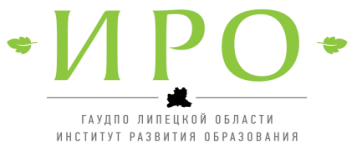 ГАУ ДПО Липецкой области«институт развития образования»кафедра общей педагогики и специальной психологииМЕТОДИЧЕСКИЕ РЕКОМЕНДАЦИИ«ОСОБЕННОСТИ ПРЕПОДАВАНИЯ В НАЧАЛЬНОЙ ШКОЛЕ В 2022-2023 УЧЕБНОМ ГОДУ» Авторы – составители:Лаврова Л.Н., к. псих. наук, доцент кафедры общей педагогики и специальной психологии Сараева Т.П., учитель начальных классов МБОУ лицей с. Долгоруково, к. пед. наукЛипецк – 2022Введение Решение актуальных задач, закрепленных указом Президента «О национальных целях Российской Федерации в период до 2030 года», не представляется возможным без постоянного изменения процессов обучения, воспитания, а также подходов к организации методического сопровождения, методической поддержи как учителя, так и образовательной организации. И в этом направлении большую работу выполняют региональные учебно-методические объединения учителей, а также учителя-практики с активной гражданской позицией, заинтересованные в совершенствовании процессов обучения и воспитания  на уровне начального общего образования. Цель предлагаемых методических рекомендаций: описать ключевые направления и особенности обучения в начальной школе в 2021-2022 учебном году в связи с имеющимися изменениями в нормативно-правовой и методической работе педагога для поиска нового содержания, современных технологий, методов,  форм развития и становления личности.В Федеральном законе «Об образовании в Российской Федерации» говорится: «Начальное общее образование направлено на формирование личности обучающегося, развитие его индивидуальных способностей». Данная цель нашла свое отражение  в Программе воспитания: «Современный национальный воспитательный идеал – это высоконравственный, творческий, компетентный гражданин России, принимающий судьбу Отечества как свою личную, осознающий ответственность за настоящее и будущее, укорененный в духовных и культурных традициях многонационального народа…», в  ежегодном  Послании Президент В.В. Путин Федеральному собранию от 15 января 2020 г.: «…нужно поощрить молодежь, которая проявила себя в олимпиадах, волонтерских и творческих инициативах, проектах платформы "Россия - страна возможностей". Сделаем все, чтобы для молодого поколения России было открыто как можно больше возможностей в жизни. Этот путь, конечно же, начинается в школе, она была и, уверен, будет для ребят вторым домом, который должен стать уютным и современным… ближе всего к ученикам - их классные руководители. Такая постоянная каждодневная работа, связанная с обучением, воспитанием детей, - это огромная ответственность, и она, конечно, требует ... особой поддержки".Достижение данной цели невозможно без изучения нормативно-правовых и методических документов, направленных на поиск новых форм организации учебного процесса, поиск нового содержания, современных методов, технологий обучения,  воспитания и развития личности. I. Нормативные документы, регламентирующие деятельность учителя начальных классов:- Федеральный закон «Об образовании в Российской Федерации» от 29.12.2012 г. № 273 ФЗ (с изменениями и дополнениями). http://www.consultant.ru/document/cons_doc_LAW_140174/- Закон Российской Федерации от 25 октября 1991 г. № 1807-1 «О языках народов Российской Федерации» (последняя ред.) Consultant.ru›document/cons_doc_LAW_15524/- Федеральный закон "О внесении изменений в Федеральный закон «Об образовании в Российской Федерации» по вопросам воспитания обучающихся» от 31.07.2020 «304-ФЗ (последняя ред.) Consultant.ru›document/cons_doc_LAW_358792/- Федеральный государственный стандарт начального общего образования (приказ Минобрнауки РФ от 06.10. 2009 г. № 373 «Об утверждении и введении в действие федерального государственного образовательного стандарта начального общего образования»)- Приказ Минобрнауки России от 30.08.2013 № 1015 «Об утверждении Порядка организации  и  осуществления  образовательной  деятельности  по  основным общеобразовательным программам начального общего, основного общего и среднего общего  образования»  (с  изменениями,  внесенными  приказами  Министерства образования и науки Российской Федерации от 13 декабря 2013г. №1342, от 28 мая 2014г. №598, от 17 июля 2015г. №734, от 31 декабря 2015г. №1576). Постановление Главного государственного санитарного врача Российской Федерации от 27.10.2020 № 32 "Об утверждении санитарно-эпидемиологических правил и норм СанПиН 2.3/2.4.3590-2О "Санитарно-эпидемиологические требования к организации общественного питания населения" publication.pravo.gov.ru›Document…0001202011120001- Постановление Главного государственного санитарного врача РФ от 28 сентября 2020 г. № 28 «Об утверждении санитарных правил СП 2.4.3648-20 «Санитарно-эпидемиологические требования к организациям воспитания и обучения, отдыха и оздоровления детей и молодёжи».- Приказ Министерства просвещения Российской Федерации от 02.09.2020 № 458 «Об утверждении Порядка приема на обучение по образовательным программам начального общего, основного общего и среднего общего образования».- Приказ Министерства просвещения Российской Федерации от 23.12.2020 г. № 766 «О внесении изменений в федеральный перечень учебников, допущенных к использованию при реализации имеющих государственную аккредитацию образовательных программ начального общего, основного общего, среднего общего образования организациями, осуществляющими образовательную деятельность, утвержденный приказом Министерства просвещения Российской Федерации от 20 мая 2020 г. № 254».- Приказ ГАУ ДПО ЛО «ИРО» от 27.05.2019 №100-од «Методическое сопровождение реализации предметной области «Родной язык и родная литература». -  Приказ УОиН от 17.03.2020 №386 «Об организации образовательной деятельности в организациях, реализующих образовательные программы начального общего, основного общего и среднего общего образования, дополнительные общеобразовательные программы в условиях предупреждения новой коронавирусной инфекции в Липецкой области».Методические материалы:- Письмо Минпросвещения России от 12.05.2020 г. «О методических рекомендациях», связанных с классным руководством. Consultant.ru›document/cons_doc_LAW_353267/- Примерная программа воспитания, одобрена решением федерального учебно-методического объединения по общему образованию от 02 июня 2020 г. № 2/20 http://form.instrao.ru- Методические рекомендации по разработке программ воспитания ФГБНУ «Институт стратегии развития образования Российской академии образования» http://form.instrao.ru-Методические рекомендации по разработке программы воспитания для общеобразовательных школ Липецкой области / сост. Вишнякова Е.А., Носикова Ю.Н., Терехова М.М. - Липецк: ГАУДПО ЛО «ИРО», 2021. - 33с.Информация о федеральных нормативных документах имеется на сайтах:http://mon.gov.ru/ (Министерство образования РФ); http://www.ed.gov.ru/ (Образовательный портал); http://www.edu.ru/ (Единый государственный экзамен); http://fipi.ru/ (ФИПИ);www.deptno.lipetsk.ru; www.cmoko48.lipetsk.ru.При работе с нормативными документами рекомендуется использование следующих сайтов:- официального сайта «КонсультантПлюс» http://www.consultant.ru,- информационно-правового портала «Гарант.ру» http://www.garant.ru,-  https://ikr-rao.ru/distancionnoe-obuchenie-detej-s-ovzО Порядке приема на обучение по образовательным программам начального общего, основного общего и среднего общего образования
         Приказ Министерства просвещения Российской Федерации от 02.09.2020 № 458 «Об утверждении Порядка приема на обучение по образовательным программам начального общего, основного общего и среднего общего образования».Порядок приема на обучение по образовательным программам начального общего, основного общего и среднего общего образования (выдержки из документа)5. Закрепление муниципальных образовательных организаций за конкретными территориями муниципального района, городского округа осуществляется органами местного самоуправления муниципальных районов и городских округов по решению вопросов местного значения в сфере образования.6. Муниципальные образовательные организации и государственные образовательные организации субъектов Российской Федерации размещают на своих информационном стенде и официальном сайте в информационно-телекоммуникационной сети "Интернет" (далее - сеть Интернет) издаваемый не позднее 15 марта текущего года соответственно распорядительный акт органа местного самоуправления муниципального района или городского округа по решению вопросов местного значения в сфере образования или распорядительный акт органа исполнительной власти субъекта Российской Федерации, осуществляющего государственное управление в сфере образования, о закреплении образовательных организаций за соответственно конкретными территориями муниципального района (городского округа) или субъекта Российской Федерации в течение 10 календарных дней с момента его издания.8. Получение начального общего образования в общеобразовательных организациях начинается по достижении детьми возраста шести лет и шести месяцев при отсутствии противопоказаний по состоянию здоровья, но не позже достижения ими возраста восьми лет. По заявлению родителей (законных представителей) детей учредитель общеобразовательной организации вправе разрешить прием детей в общеобразовательную организацию на обучение по образовательным программам начального общего образования в более раннем или более позднем возрасте.11. Прием на обучение в общеобразовательную организацию проводится на принципах равных условий приема для всех поступающих, за исключением лиц, которым в соответствии с Федеральным законом предоставлены особые права (преимущества) при приеме на обучение.12. Проживающие в одной семье и имеющие общее место жительства дети имеют право преимущественного приема на обучение по образовательным программам начального общего образования в государственные образовательные организации субъектов Российской Федерации и муниципальные образовательные организации, в которых обучаются их братья и (или) сестры.13. Дети с ограниченными возможностями здоровья принимаются на обучение по адаптированной образовательной программе начального общего, основного общего и среднего общего образования (далее - адаптированная образовательная программа) только с согласия их родителей (законных представителей) и на основании рекомендаций психолого-медико-педагогической комиссии.Поступающие с ограниченными возможностями здоровья, достигшие возраста восемнадцати лет, принимаются на обучение по адаптированной образовательной программе только с согласия самих поступающих.14. Прием в общеобразовательную организацию осуществляется в течение всего учебного года при наличии свободных мест.15. В приеме в государственную или муниципальную образовательную организацию может быть отказано только по причине отсутствия в ней свободных мест, за исключением случаев, предусмотренных частями 5 и 6 статьи 67 и статьей 88 Федерального закона. 16. Государственные образовательные организации субъектов Российской Федерации или муниципальные образовательные организации с целью проведения организованного приема детей в первый класс размещают на своих информационном стенде и официальном сайте в сети Интернет информацию:о количестве мест в первых классах не позднее 10 календарных дней с момента издания распорядительного акта, указанного в пункте 6 Порядка;о наличии свободных мест в первых классах для приема детей, не проживающих на закрепленной территории, не позднее 5 июля текущего года.17. Прием заявлений о приеме на обучение в первый класс для детей, проживающих на закрепленной территории,  начинается 1 апреля текущего года и завершается 30 июня текущего года.Руководитель общеобразовательной организации издает распорядительный акт о приеме на обучение детей в течение 3 рабочих дней после завершения приема заявлений о приеме на обучение в первый класс.Для детей, не проживающих на закрепленной территории, прием заявлений о приеме на обучение в первый класс начинается 6 июля текущего года до момента заполнения свободных мест, но не позднее 5 сентября текущего года.Государственные образовательные организации субъекта Российской Федерации и муниципальные образовательные организации, закончившие прием в первый класс всех детей, указанных в пунктах 9, 10 и 12 Порядка, а также проживающих на закрепленной территории, осуществляют прием детей, не проживающих на закрепленной территории, ранее 6 июля текущего года.18. Организация индивидуального отбора при приеме в государственные и муниципальные образовательные организации для получения основного общего и среднего общего образования с углубленным изучением отдельных учебных предметов или для профильного обучения допускается в случаях и в порядке, которые предусмотрены законодательством субъекта Российской Федерации.20. При приеме на обучение общеобразовательная организация обязана ознакомить поступающего и (или) его родителей (законных представителей) с документами: с уставом, с лицензией на осуществление образовательной деятельности, со свидетельством о государственной аккредитации, с общеобразовательными программами и другими документами, регламентирующими организацию и осуществление образовательной деятельности, права и обязанности обучающихся.21. При приеме на обучение по имеющим государственную аккредитацию образовательным программам начального общего и основного общего образования выбор языка бразования, изучаемых родного языка из числа языков народов Российской Федерации, в том числе русского языка как родного языка, государственных языков республик Российской Федерации осуществляется по заявлению родителей (законных представителей) детей.22. Прием на обучение по основным общеобразовательным программам осуществляется по личному заявлению родителя (законного представителя) ребенка или поступающего, реализующего право, предусмотренное пунктом 1 части 1 статьи 34 Федерального закона.23. Заявление о приеме на обучение и документы для приема на обучение, указанные в пункте 26 Порядка, подаются одним из следующих способов:- лично в общеобразовательную организацию;- через операторов почтовой связи общего пользования заказным письмом с уведомлением о вручении;- в электронной форме (документ на бумажном носителе, преобразованный в электронную форму путем сканирования или фотографирования с обеспечением машиночитаемого распознавания его реквизитов) посредством электронной почты общеобразовательной организации или электронной информационной системы общеобразовательной организации, в том числе с использованием функционала официального сайта общеобразовательной организации в сети Интернет или иным способом с использованием сети Интернет;- с использованием функционала (сервисов) региональных порталов государственных и муниципальных услуг, являющихся государственными информационными системами субъектов Российской Федерации, созданными органами государственной власти субъектов Российской Федерации (при наличии).Общеобразовательная организация осуществляет проверку достоверности сведений, указанных в заявлении о приеме на обучение, и соответствия действительности поданных электронных образов документов. 24. В заявлении о приеме на обучение родителем (законным представителем) ребенка или поступающим, реализующим право, предусмотренное пунктом 1 части 1 статьи 34 Федерального закона, указываются следующие сведения:фамилия, имя, отчество (при наличии) ребенка или поступающего;дата рождения ребенка или поступающего;адрес места жительства и (или) адрес места пребывания ребенка или поступающего;фамилия, имя, отчество (при наличии) родителя(ей) (законного(ых) представителя(ей) ребенка;адрес места жительства и (или) адрес места пребывания родителя(ей) (законного(ых) представителя(ей) ребенка;адрес(а) электронной почты, номер(а) телефона(ов) (при наличии) родителя(ей) (законного(ых) представителя(ей) ребенка или поступающего;о наличии права внеочередного, первоочередного или преимущественного приема;о потребности ребенка или поступающего в обучении по адаптированной образовательной программе и (или) в создании специальных условий для организации обучения и воспитания обучающегося с ограниченными возможностями здоровья в соответствии с заключением психолого-медико-педагогической комиссии (при наличии) или инвалида (ребенка-инвалида) в соответствии с индивидуальной программой реабилитации;согласие родителя(ей) (законного(ых) представителя(ей) ребенка на обучение ребенка по адаптированной образовательной программе (в случае необходимости обучения ребенка по адаптированной образовательной программе);согласие поступающего, достигшего возраста восемнадцати лет, на обучение по адаптированной образовательной программе (в случае необходимости обучения указанного поступающего по адаптированной образовательной программе);язык образования (в случае получения образования на родном языке из числа языков народов Российской Федерации или на иностранном языке);родной язык из числа языков народов Российской Федерации (в случае реализации права на изучение родного языка из числа языков народов Российской Федерации, в том числе русского языка как родного языка);государственный язык республики Российской Федерации (в случае предоставления общеобразовательной организацией возможности изучения государственного языка республики Российской Федерации);факт ознакомления родителя(ей) (законного(ых) представителя(ей) ребенка или поступающего с уставом, с лицензией на осуществление образовательной деятельности, со свидетельством о государственной аккредитации, с общеобразовательными программами и другими документами, регламентирующими организацию и осуществление образовательной деятельности, права и обязанности обучающихся;согласие родителя(ей) (законного(ых) представителя(ей) ребенка или поступающего на обработку персональных данных.25. Образец заявления о приеме на обучение размещается общеобразовательной организацией на своих информационном стенде и официальном сайте в сети Интернет.26. Для приема родитель(и) (законный(ые) представитель(и) ребенка или поступающий представляют следующие документы:копию документа, удостоверяющего личность родителя (законного представителя) ребенка или поступающего;копию свидетельства о рождении ребенка или документа, подтверждающего родство заявителя;копию документа, подтверждающего установление опеки или попечительства (при необходимости);копию документа о регистрации ребенка или поступающего по месту жительства или по месту пребывания на закрепленной территории или справку о приеме документов для оформления регистрации по месту жительства (в случае приема на обучение ребенка или поступающего, проживающего на закрепленной территории, или в случае использования права преимущественного приема на обучение по образовательным программам начального общего образования);справку с места работы родителя(ей) (законного(ых) представителя(ей) ребенка (при наличии права внеочередного или первоочередного приема на обучение);копию заключения психолого-медико-педагогической комиссии (при наличии).При посещении общеобразовательной организации и (или) очном взаимодействии с уполномоченными должностными лицами общеобразовательной организации родитель(и) (законный(ые) представитель(и) ребенка предъявляет(ют) оригиналы документов, указанных в абзацах 2 - 5 настоящего пункта, а поступающий - оригинал документа, удостоверяющего личность поступающего.При приеме на обучение по образовательным программам среднего общего образования представляется аттестат об основном общем образовании, выданный в установленном порядке.Родитель(и) (законный(ые) представитель(и) ребенка, являющегося иностранным гражданином или лицом без гражданства, дополнительно предъявляет(ют) документ, подтверждающий родство заявителя(ей) (или законность представления прав ребенка), и документ, подтверждающий право ребенка на пребывание в Российской Федерации.Иностранные граждане и лица без гражданства все документы представляют на русском языке или вместе с заверенным в установленном порядке  переводом на русский язык.27. Не допускается требовать представления других документов в качестве основания для приема на обучение по основным общеобразовательным программам.28. Родитель(и) (законный(ые) представитель(и) ребенка или поступающий имеют право по своему усмотрению представлять другие документы.29. Факт приема заявления о приеме на обучение и перечень документов, представленных родителем(ями) (законным(ыми) представителем(ями) ребенка или поступающим, регистрируются в журнале приема заявлений о приеме на обучение в общеобразовательную организацию. После регистрации заявления о приеме на обучение и перечня документов, представленных родителем(ями) (законным(ыми) представителем(ями) ребенка или поступающим, родителю(ям) (законному(ым) представителю(ям) ребенка или поступающему выдается документ, заверенный подписью должностного лица общеобразовательной организации, ответственного за прием заявлений о приеме на обучение и документов, содержащий индивидуальный номер заявления о приеме на обучение и перечень представленных при приеме на обучение документов.30. Общеобразовательная организация осуществляет обработку полученных в связи с приемом в общеобразовательную организацию персональных данных поступающих в соответствии с требованиями законодательства Российской Федерации в области персональных данных.31. Руководитель общеобразовательной организации издает распорядительный акт о приеме на обучение ребенка или поступающего в течение 5 рабочих дней после приема заявления о приеме на обучение и представленных документов, за исключением случая, предусмотренного пунктом 17 Порядка.32. На каждого ребенка или поступающего, принятого в общеобразовательную организацию, формируется личное дело, в котором хранятся принятые документы.Об утверждении санитарно-эпидемиологических требований к организации  воспитания и обучения, отдыха и оздоровления детей и молодёжи Постановление Главного государственного санитарного врача РФ от 28 сентября 2020 г. № 28 «Об утверждении санитарных правил СП 2.4.3648-20 «Санитарно-эпидемиологические требования к организациям воспитания и обучения, отдыха и оздоровления детей и молодёжи».1. Область применения1.1. Настоящие санитарные правила (далее - Правила) направлены на охрану здоровья детей и молодежи, предотвращение инфекционных, массовых неинфекционных заболеваний (отравлений) и устанавливают санитарно-эпидемиологические требования к обеспечению безопасных условий образовательной деятельности, оказания услуг по воспитанию и обучению, спортивной подготовке, уходу и присмотру за детьми, включая требования к организации проведения временного досуга детей в помещениях (специально выделенных местах), устроенных в торговых, культурно-досуговых центрах, аэропортах, железнодорожных вокзалах и иных объектах нежилого назначения, отдыху и оздоровлению, предоставлению мест временного проживания, социальных услуг для детей, а также к условиям проведения спортивных, художественных и культурно-массовых мероприятий с участием детей и молодежи и определяют санитарно-противоэпидемические (профилактические) меры при организации перевозок организованных групп детей железнодорожным транспортом.1.7. Проведение всех видов ремонтных работ в присутствии детей не допускается.1.9. При нахождении детей и молодежи на объектах более 4 часов обеспечивается возможность организации горячего питания. Питание детей и молодежи может осуществляться с привлечением сторонних организаций, юридических лиц или индивидуальных предпринимателей, осуществляющих деятельность по производству готовых блюд, кулинарных изделий и деятельность по их реализации.II. Общие требованияУчебные помещения для занятий детей дошкольного и младшего школьного возраста в объектах хозяйствующих субъектов, реализующих образовательные программы дошкольного образования и начального общего, основного общего и среднего общего образования размещаются не выше третьего этажа здания, если иное не определено Правилами.2.3.2. Допускается предусматривать трансформируемые пространства для многофункционального назначения (трансформируемые) (актовый зал, обеденный зал, рекреации, библиотека, спортивный зал, учебные классы, аудитории). Для обеспечения передвижения инвалидов и лиц с ограниченными возможностями здоровья по собственной территории и объектам хозяйствующим субъектом должны проводится мероприятия по созданию доступной среды для инвалидов.2.4.3. Обучающиеся, воспитанники и отдыхающие обеспечиваются мебелью в соответствии с их ростом и возрастом. Мебель для учебных заведений (парты, столы и стулья) обеспечивается цветовой маркировкой в соответствии с ростовой группой. Цветовая маркировка наносится на боковую наружную поверхность стола и стула.Парты (столы) расставляются в следующем порядке: меньшие по размеру - ближе к доске, большие по размеру - дальше от доски. Конторки размещают на последних от доски рядах.Детей рассаживают с учетом роста, наличия заболеваний органов дыхания, слуха и зрения. В зависимости от назначения помещений используются различные виды мебели, при этом допускается использование многофункциональной (трансформируемой) мебели. В учебных помещениях табуретки и скамейки вместо стульев использоваться не должны. Вновь приобретаемая мебель должна иметь документы об оценке (подтверждения) соответствия требованиям TP ТС 025/2012. Мебель для лиц с ограниченными возможностями здоровья и инвалидов, должна быть приспособлена к особенностям их психофизического развития, индивидуальным возможностям и состоянию здоровья.2.4.4. При оборудовании учебных помещений интерактивной доской (интерактивной панелью), нужно учитывать её размер и размещение, которые должны обеспечивать обучающимся доступ ко всей поверхности. Диагональ интерактивной доски должна составлять не менее 165,1 см. На интерактивной доске не должно быть зон, недоступных для работы. Интерактивная доска должна быть расположена по центру фронтальной стены классного помещения. Активная поверхность интерактивной доски должна быть матовой. Размещение проектора интерактивной доски должно исключать для пользователей возможность возникновения слепящего эффекта.Учебные доски, для работы с которыми используется мел, должны иметь темное антибликовое покрытие и должны быть оборудованными дополнительными источниками искусственного освещения, направленного непосредственно на рабочее поле.При использовании маркерной доски цвет маркера должен быть контрастного цвета по отношению к цвету доски.2.4.5. Использование ЭСО должно осуществляться при условии их соответствия Единым санитарно-эпидемиологическим и гигиеническим требованиям к продукции (товарам), подлежащей санитарно-эпидемиологическому надзору (контролю)7. Минимальная диагональ ЭСО должна составлять для монитора персонального компьютера и ноутбука - не менее 39,6 см, планшета - 26,6 см. Использование мониторов на основе электронно-лучевых трубок в образовательных организациях не допускается.2.4.13. Окна помещений оборудуются в зависимости от климатической зоны регулируемыми солнцезащитными устройствами (подъемно-поворотные жалюзи, тканевые шторы) с длиной не ниже уровня подоконника, а окна, открываемые в весенний, летний и осенний периоды, - москитными сетками.2.5.1. Применяемые строительные и отделочные материалы используют при наличии документов об оценке (подтверждении) соответствия, быть устойчивыми к уборке влажным способом с применением моющих и дезинфицирующих средств, подтверждающие их безопасность, устойчивыми к уборке влажным способом с применением моющих и дезинфицирующих средств.2.5.2. Полы не должны иметь дефектов и повреждений и должны быть выполненными из материалов, допускающих влажную обработку и дезинфекцию.2.5.3. Стены и потолки помещений не должны иметь дефектов и повреждений, следов протеканий и признаков поражений грибком, должны иметь отделку, допускающую влажную обработку с применением моющих и дезинфицирующих средств.При отсутствии горячего централизованного водоснабжения в помещениях хозяйствующего субъекта устанавливаются водонагревающие устройства.2.6.2. Вода, используемая в хозяйственно-питьевых и бытовых целях должна соответствовать санитарно-эпидемиологическим требованиям к питьевой воде.2.6.3. Горячая и холодная вода должна подаваться через смесители.2.6.6. Питьевой режим организуется посредством стационарных питьевых фонтанчиков и (или) выдачи детям воды, расфасованной в емкости (бутилированной) промышленного производства, в том числе через установки с дозированным розливом воды или организуется посредством выдачи кипяченой питьевой воды. Вода, расфасованная в емкости и поставляемая в хозяйствующие субъекты, должна иметь документы об оценке (подтверждения) соответствия. При использовании установок с дозированным розливом питьевой воды, расфасованной в емкости, проводится замена емкости по мере необходимости, но не реже, чем это предусмотрено сроком годности воды, установленным производителем.При использовании бутилированной воды хозяйствующий субъект должен быть обеспечена запасом чистой посуды (стеклянной, фаянсовой либо одноразовой), а также контейнерами для сбора использованной посуды одноразового применения.2.7. Микроклимат, отопление и вентиляция в объектах должны соответствовать следующим требованиям:2.7.1. Здания оборудуются системами отопления и вентиляции в соответствии с требованиями, предъявляемыми к отоплению, вентиляции и кондиционированию воздуха в общественных зданиях и сооружениях согласно законодательству о техническом регулировании в сфере безопасности зданий и сооружений. В помещениях обеспечиваются параметры микроклимата, воздухообмена, определенные требованиями гигиенических нормативов. В воздухе не допускается превышение предельно допустимых концентраций загрязняющих веществ, определенных требованиями гигиенических нормативов. Не допускается использование переносных отопительных приборов с инфракрасным излучением.2.7.2. Конструкция окон должна обеспечивать возможность проведения проветривания помещений в любое время года. Проветривание в присутствии детей не проводится.2.7.3. Контроль температуры воздуха во всех помещениях, предназначенных для пребывания детей и молодежи, осуществляется  с помощью термометров.2.7.5. Ограждающие устройства отопительных приборов должны быть выполнены из материалов, безвредных для здоровья детей. Ограждения из древесно-стружечных плит к использованию не допускаются.2.8.2. В игровых, спальнях групповых ячеек, в учебных кабинетах и жилых помещениях обеспечивается наличие естественного бокового, верхнего или двустороннего освещения. При глубине учебных помещений (аудиторий, классов) более 6 м оборудуется правосторонний подсвет со стороны стены противоположной светонесущей, высота которого должна быть не менее 2,2 м от пола. При использовании ЭСО с демонстрацией обучающих фильмов, программ или иной информации, должны быть выполнены мероприятия, предотвращающие неравномерность освещения и появление бликов на экране.2.8.3. Не допускается наличие трещин и иное нарушение целостности стекла. Чистка оконных стекол проводится по мере их загрязнения.2.8.4. Конструкция регулируемых солнцезащитных устройств на окнах в исходном положении не должна уменьшать светоактивную площадь оконного проема.2.8.5. Система общего освещения обеспечивается потолочными светильниками с разрядными, люминесцентными или светодиодными лампами со спектрами светоизлучения: белый, тепло-белый, естественно-белый.Не допускается в одном помещении использовать разные типы ламп, а также лампы с разным светооизлучением.Уровни искусственной освещенности в учебных помещениях для детей старше 7 лет - не менее 300 люкс, в учебных кабинетах черчения и рисования, изостудиях, мастерских живописи, рисунка и скульптуры - 300 люкс, в мастерских трудового обучения - 400 люкс.При использовании декоративных элементов с яркой цветовой палитрой, их площадь не должна превышать 25% от общей площади поверхности стен помещения.2.8.10. Неисправные и перегоревшие люминесцентные лампы хранятся в отдельном помещении (месте) и направляют на утилизацию в порядке, установленном законодательством Российской Федерации.2.9.2. Медицинская деятельность в хозяйствующих субъектах осуществляется самостоятельно (при наличии санитарно-эпидемиологического заключения) или медицинской организацией.2.9.3. Лица с признаками инфекционных заболеваний в объекты не допускаются. При выявлении лиц с признаками инфекционных заболеваний во время их нахождения на объекте хозяйствующим субъектом должны быть приняты меры по ограничению или исключению их контакта с иными лицами посредством размещения в помещения для оказания медицинской помощи или иные помещения, кроме вспомогательных,9 до приезда законных представителей (родителей или опекунов), до перевода в медицинскую организацию или до приезда скорой помощи.2.9.4. После перенесенного заболевания дети допускаются к посещению при наличии медицинского заключения (медицинской справки).2.10.2. Кабинеты информатики и работа с ЭСО должны соответствовать гигиеническим нормативам. При использовании ЭСО во время занятий и перемен должна проводиться гимнастика для глаз. При использовании книжных учебных изданий гимнастика для глаз должна проводиться во время перемен. Для профилактики нарушений осанки во время занятий должны проводиться соответствующие физические упражнения (далее физкультминутки).При использовании ЭСО с демонстрацией обучающих фильмов, программ или иной информации, предусматривающих ее фиксацию в тетрадях воспитанниками и обучающимися, продолжительность непрерывного использования экрана не должна превышать для детей 5-7 лет - 5-7 минут, для учащихся 1-4-х классов - 10 минут, для 5-9-х классов -15 минут.Общая продолжительность использования ЭСО на уроке не должна превышать для интерактивной доски - для детей до 10 лет - 20 минут, старше 10 лет - 30 минут; компьютера - для детей 1-2 классов - 20 минут, 3-4 классов - 25 минут, 5-9 классов - 30 минут, 10-11 классов - 35 минут.Занятия с использованием ЭСО в возрастных группах до 5 лет не проводятся.2.10.3. Расписание занятий составляются с учетом дневной и недельной динамики умственной работоспособности обучающихся и шкалой трудности учебных предметов.Режим двигательной активности детей в течение дня организуется с учетом возрастных особенностей и состояния здоровья. При организации образовательной деятельности предусматривается введение в режим дня физкультминуток во время занятий, гимнастики для глаз, обеспечивается контроль за осанкой, в том числе, во время письма, рисования и использования ЭСО.Хозяйствующим субъектом обеспечивается присутствие медицинских работников на спортивных соревнованиях и на занятиях в плавательных бассейнах.В дождливые, ветреные и морозные дни занятия физической культурой должны проводится в зале. Отношение времени, затраченного на непосредственное выполнение физических упражнений к общему времени занятия физической культурой должна составлять не менее 70%.2.10.4. Не допускается привлекать детей к работам с вредными или опасными условиями труда, при выполнении которых запрещается применение труда лиц моложе 18 лет, а также к уборке туалетов, душевых, умывальных, мытью окон и светильников, уборке снега с крыш, выполнению ремонтно-строительных и отделочных работ, подъему и переносу тяжестей.2.11.2. Все помещения подлежат ежедневной влажной уборке с применением моющих средств. Спортивный инвентарь и маты в спортивном зале ежедневно протираются с использованием мыльно-содового раствора. Ковровые покрытия ежедневно очищаются с использованием пылесоса. Ковровое покрытие не реже одного раза в месяц подвергается влажной обработке. После каждого занятия спортивный, гимнастический, хореографический, музыкальный залы проветриваются в течение не менее 10 минут.Столы в групповых помещениях промываются горячей водой с моющим средством до и после каждого приема пищи. Туалеты, столовые, вестибюли, рекреации подлежат влажной уборке после каждой перемены.Уборка учебных и вспомогательных помещений проводится после окончания занятий, в отсутствие обучающихся, при открытых окнах или фрамугах.2.11.4. Ежедневная уборка туалетов, умывальных, душевых, помещений для оказания медицинской помощи, обеденных залов столовых, буфетов, производственных цехов пищеблока, проводится с использованием дезинфицирующих средств. Дверные ручки, поручни, выключатели ежедневно протираются с использованием дезинфицирующих средств.2.11.7. Во всех видах помещений не реже одного раза в месяц (в смену) проводится генеральная уборка с применением моющих и дезинфицирующих средств.2.11.8. Вытяжные вентиляционные решетки не должны содержать следов загрязнений. При появлении синантропных насекомых и грызунов проводится дезинсекция и дератизация. Дезинсекция и дератизация проводится в отсутствии детей и молодежи.III. Требования в отношении отдельных видов осуществляемой хозяйствующими субъектами деятельности.3.4.1. На собственной территории организации, реализующей образовательные программы начального общего, основного общего и среднего общего образования (далее - общеобразовательные организации), выделяются зоны отдыха, физкультурно-спортивная зона и хозяйственная зона. Для маломобильных групп населения оборудуется парковочная зона.Для выполнения рабочих программ учебного предмета "Физическая культура", мероприятий программы воспитательной работы и курсов по выбору соответствующей направленности допускается использовать спортивные сооружения (площадки, стадионы, бассейны), расположенные за пределами собственной территории общеобразовательной организации, оборудованные в соответствии с санитарно-эпидемиологическими требованиями к устройству и содержанию мест, предназначенных для занятий спортом и физической культурой. Зона отдыха используется для организации подвижных игр и отдыха обучающихся, посещающих группы продленного дня, а также для реализации образовательных программ, начального общего, основного общего и среднего общего образования, предусматривающих проведение занятий и мероприятий на свежем воздухе.3.4.3. Для всех обучающихся должны быть созданы условия для организации питания.Количество мест в обеденном зале должно обеспечивать организацию питания всех обучающихся в течение не более трех перемен, во вновь строящихся и реконструируемых - не более чем в две перемены. Число одновременно питающихся детей не должно превышать количество посадочных мест в обеденном зале по проекту.При обеденном зале устанавливаются умывальники из расчета один кран на 20 посадочных мест.3.4.4. Учебные кабинеты и рекреационные помещения для обучающихся 1-4 классов размещаются на 1-3 этажах отдельного здания или отдельного блока, кабинеты технологии для мальчиков размещаются на 1 этаже.3.4.5. В гардеробах оборудуют места для каждого класса, исходя из площади не менее 0,15  на ребенка. Гардеробы оснащают вешалками, крючками или шкафчиками для раздельного хранения одежды и местом для хранения обуви на каждого обучающегося, а также устанавливаются лавки (скамейки).  Для обучающихся 1-4 классов гардероб может размещаться в рекреациях (при условии оборудования их индивидуальными шкафчиками), а также в учебных кабинетах (при условии соблюдения нормы площади учебного кабинета на 1 обучающегося в соответствии с гигиеническими нормативами и выделении дополнительной площади для оборудования гардероба).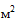 3.4.6. Обучающиеся 1-4 классов размещаются в закрепленных за каждым классом учебных кабинетах, за исключением обучения, требующего специального оборудования.3.4.10. На каждом этаже размещаются санитарные узлы раздельные для мальчиков и девочек, оборудованные кабинами с дверями и умывальниками для мытья рук. Для инвалидов маломобильных групп туалетная комната (кабина) должна быть оборудована с учетом обеспечения условий доступности. Для персонала оборудуется отдельный санузел.3.4.12. В учебных кабинетах обеспечивается боковое левостороннее естественное освещение.3.4.13. Холодным и горячим водоснабжением обеспечиваются помещения пищеблока, столовая, душевые, умывальные, комнаты (кабины) личной гигиены, помещения медицинского назначения, кабинеты технологии, учебные кабинеты для обучающихся 1-4 классов, кабинеты изобразительного искусства, физики, химии и биологии, лаборантские, помещения для обработки уборочного инвентаря и приготовления дезинфицирующих средств, а также туалеты.3.4.14. Образование обучающихся с ограниченными возможностями здоровья может быть организовано как совместно с другими обучающимися, так и в отдельных классах, группах или отдельных организациях, осуществляющих образовательную деятельность.Площадь учебных кабинетов без учета площади, необходимой для расстановки дополнительной мебели (шкафы, тумбы и другие) для хранения учебных пособий и оборудования рабочего места преподавателя, должна рассчитываться следующим образом:- не менее 2,5  на одного обучающегося при фронтальных формах занятий;- не менее 3,5  на одного обучающегося при организации групповых форм работы и индивидуальных занятий.Предельная наполняемость отдельного класса (группы), группы продленного дня для обучающихся с ограниченными возможностями здоровья устанавливается в зависимости от нозологической группы: для глухих обучающихся - 6 человек, для слабослышащих и позднооглохших обучающихся с легким недоразвитием речи, обусловленным нарушением слуха, - 10 человек, для слабослышащих и позднооглохших обучающихся с глубоким недоразвитием речи, обусловленным нарушением слуха, - 6 человек, для слепых обучающихся - 8 человек, для слабовидящих обучающихся - 12 человек, для обучающихся с тяжелыми нарушениями речи - 12 человек, для обучающихся с нарушениями опорно-двигательного аппарата - 10 человек, для обучающихся, имеющих задержку психического развития, - 12 человек, для учащихся с умственной отсталостью (интеллектуальными нарушениями) -12 человек, для обучающихся с расстройствами аутистического спектра - 8 человек, для обучающихся со сложными дефектами (с тяжелыми множественными нарушениями развития) - 5 человек.Количество обучающихся с ограниченными возможностями здоровья устанавливается из расчета не более 3 обучающихся при получении образования совместно с другими учащимися.3.4.15. В общеобразовательных организациях, работающих в две смены, обучение 1, 5, 9-11 классов и классов для обучающихся с ограниченными возможностями здоровья проводится в первую смену. Учебные занятия следует начинать не ранее 8 часов. Проведение нулевых уроков и обучение в три смены не допускается. Занятия второй смены должны заканчиваться не позднее 19 часов.3.4.16. При реализации образовательных программ должны соблюдаться следующие санитарно-эпидемиологические требования:Объем обязательной части образовательной программы начального общего образования должен составлять 80%. Часы, отведенные на внеурочную деятельность, должны быть организованы в формах, отличных от урочных, предусматривающих проведение общественно полезных практик, исследовательской деятельности, реализации образовательных проектов, экскурсий, походов, соревнований, посещений театров, музеев и иные формы.Внеурочная деятельность обучающихся с ограниченными возможностями здоровья формируется из часов, необходимых для обеспечения их индивидуальных потребностей и составляющих суммарно 10 часов в неделю на обучающегося, из которых не менее 5 часов должны включать обязательные занятия коррекционной направленности с учетом возрастных особенностей учащихся и их физиологических потребностей.Урочная деятельность обучающихся с ограниченными возможностями здоровья организуется по 5 дневной учебной неделе, в субботу возможны организация проведение внеурочной деятельности.Продолжительность каникул должна составлять не менее 7 календарных дней.Расписание уроков составляется с учетом дневной и недельной умственной работоспособности обучающихся и шкалы трудности учебных предметов, определенной гигиеническими нормативами.Образовательная недельная нагрузка распределяется равномерно в течение учебной недели, при этом объем максимально допустимой нагрузки в течение дня составляет:для обучающихся 1-х классов - не должен превышать 4 уроков и один раз в неделю - 5 уроков, за счет урока физической культуры,для обучающихся 2-4 классов - не более 5 уроков и один раз в неделю 6 уроков за счет урока физической культуры.Факультативные занятия и занятия по программам дополнительного образования, планируют на дни с наименьшим количеством обязательных уроков. Между началом факультативных (дополнительных) занятий и последним уроком необходимо организовывать перерыв продолжительностью не менее 20 минут.Обучение в 1 классе осуществляется с соблюдением следующих требований:учебные занятия проводятся по 5-дневной учебной неделе и только в первую смену,обучение в первом полугодии: в сентябре, октябре - по 3 урока в день по 35 минут каждый, в ноябре-декабре - по 4 урока в день по 35 минут каждый; в январе - мае - по 4 урока в день по 40 минут каждый, в середине учебного дня организуется динамическая пауза продолжительностью не менее 40 минут,предоставляются дополнительные недельные каникулы в середине третьей четверти при четвертном режиме обучения. Возможна организация дополнительных каникул независимо от четвертей (триместров).При осуществлении присмотра и ухода в общеобразовательной организации в группах продленного дня должны быть созданы условия, включающие организацию полдника и прогулок для всех обучающихся, либо полдника, прогулок и дневного сна для детей первого года обучения.Для предупреждения переутомления в течение недели обучающиеся должны иметь облегченный учебный день в среду или в четверг.Продолжительность урока не должна превышать 45 минут, за исключением 1 класса и компенсирующего класса, продолжительность урока в которых не должна превышать 40 минут.Продолжительность перемен между уроками составляет не менее 10 минут, большой перемены (после 2 или 3 урока) - 20 - 30 минут. Вместо одной большой перемены допускается после 2 и 3 уроков устанавливать две перемены по 20 минут каждая.Продолжительность перемены между урочной и внеурочной деятельностью должна составлять не менее 30 минут, за исключением обучающихся с ограниченными возможностями здоровья, обучение которых осуществляется по специальной индивидуальной программе развития.Для слабовидящих обучающихся 1-4 классов при различных видах учебной деятельности продолжительность непрерывной зрительной нагрузки не должна превышать 10 минут, для слабовидящих обучающихся, осваивающих образовательные программы основного общего и среднего общего образования - не более 15 минут.Для обучающихся с остаточным зрением для усвоения учебной информации по рельефной системе Брайля должны чередоваться тактильное восприятие информации - не менее 2 раз за урок с непрерывной зрительной работой - по 5 минут.3.4.19. В классном журнале оформляется лист здоровья, в который для каждого обучающегося вносят сведения о его антропометрических данных, группе здоровья, медицинской группе для занятий физической культурой, номере необходимой учебной мебели, а также медицинские рекомендации.3.5. При реализации образовательных программ с применением дистанционных образовательных технологий и электронного обучения должны соблюдаться следующие требования:3.5.1. Использование ЭСО должно осуществляться при наличии документов об оценке (подтверждении) соответствия. Использование мониторов на основе электронно-лучевых трубок в образовательных организациях не допускается.3.5.2. Одновременное использование детьми на занятиях более двух различных ЭСО (интерактивная доска и персональный компьютер, интерактивная доска и планшет) не допускается.3.5.3. Для образовательных целей мобильные средства связи не используются.Размещение базовых станций подвижной сотовой связи на собственной территории образовательных организаций не допускается.3.5.4. Использование ноутбуков обучающимися начальных классов возможно при наличии дополнительной клавиатуры.3.5.7. Организация рабочих мест пользователей персональных ЭСО должна обеспечивать зрительную дистанцию до экрана не менее 50 см. Использование планшетов предполагает их размещения на столе под углом наклона 30°.3.5.8. Шрифтовое оформление электронных учебных изданий должно соответствовать гигиеническим нормативам.3.5.9. Непрерывная и суммарная продолжительность использования различных типов ЭСО на занятиях должна соответствовать гигиеническим нормативам.3.5.10. При необходимости использовать наушники время их непрерывного использования для всех возрастных групп должно составлять не более часа. Уровень громкости не должен превышать 60% от максимальной. Внутриканальные наушники должны быть предназначены только для индивидуального использования.3.5.11. Интерактивную доску (панель) и другие ЭСО следует выключать или переводить в режим ожидания, когда их использование приостановлено или завершено.3.5.12. При реализации образовательных программ с использованием дистанционных образовательных технологий, электронного обучения расписание занятий составляется с учетом дневной и недельной динамики умственной работоспособности обучающихся и трудности учебных предметов. Обучение должно заканчиваться не позднее 18.00 часов. Продолжительность урока не должна превышать 40 минут.3.5.13. Режим учебного дня, в том числе во время учебных занятий, должен включать различные формы двигательной активности.В середине урока организуется перерыв для проведения комплекса упражнений для профилактики зрительного утомления, повышения активности центральной нервной системы, снятия напряжения с мышц шеи и плечевого пояса, с мышц туловища, для укрепления мышц и связок нижних конечностей.3.5.14. При использовании электронного оборудования, в том числе сенсорного экрана, клавиатуры, компьютерной мыши необходимо ежедневно дезинфицировать их в соответствии с рекомендациями производителя либо с использованием растворов или салфеток на спиртовой основе, содержащих не менее 70% спирта.3.5.15. В помещении, где организовано рабочее место обучающегося с компьютером (ноутбуком) или планшетом, необходимо предусмотреть естественное освещение и искусственное общее и местное на рабочем столе. Источник местного освещения на рабочем месте обучающегося должен располагаться сбоку от экрана персонального компьютера (ноутбука) или планшета. Освещение не должно создавать бликов на поверхности экрана.О внесении изменений в Федеральный перечень учебников- Приказ Министерства просвещения Российской Федерации от 23.12.2020 г. № 766 «О внесении изменений в федеральный перечень учебников, допущенных к использованию при реализации имеющих государственную аккредитацию образовательных программ начального общего, основного общего, среднего общего образования организациями, осуществляющими образовательную деятельность, утвержденный приказом Министерства просвещения Российской Федерации от 20 мая 2020 г. № 254».Приказ опубликован на официальном сайте Министерства просвещения РФ 5 марта 2021 года, зарегистрирован в Юстиции 2 марта 2021 года под рег. номером 62645. Приказ вступает в силу с 13 марта 2021 г.О программе по литературному чтению на родном (русском) языкеЛиния учебников по литературному чтению на родном (русском) языке для 1- 4 классов (Авторы: кандидат педагогических наук Н.Е. Кутейникова, кандидат филологических наук О.В. Синёва, кандидат филологических наук Л.В. Дудова под редакцией доктора филологических наук, члена-корреспондента РАО С.И. Богданова) включена в Федеральный перечень учебников (№ 1.2.1.1.2.9.1—1.2.1.1.2.9.4). Учебники созданы с учётом требований Концепции преподавания родных языков народов, соответствуют Федеральному государственному образовательному стандарту начального общего образования, Примерной основной образовательной программе начального общего образования и входят в систему «Начальная инновационная школа» России. Содержание способствует формированию социальной и национальной идентичности обучающихся на основе текстов художественных произведений, включению школьников в культурно-языковое пространство своего народа, приобщению к культурному наследию и традициям, воспитанию ответственности за сохранение русской культуры. Курс построен на основе тематического подхода. В учебниках выделен ряд ключевых тем («Россия – моя Родина», «Природа вокруг нас», «Праздники русского народа», «Они сражались за Родину» и др.), которые являются сквозными на протяжении четырёх лет обучения. Их изучение способствует активному пополнению словарного запаса детей, развитию коммуникативных навыков.Ключевые темы предметов «Литературное чтение» и «Литературное чтение на родном (русском) языке» перекликаются, расширяя читательский и общекультурный кругозор современных школьников.Словарь литературных терминов дан в конце каждого учебника: материал словаря пополняется и расширяется от класса к классу, в то же время определения одних и тех же понятий в разных классах совпадают.Освоение материала предполагает выполнение творческих, исследовательских и проектных работ, способствующих развитию мышления детей 6-10 лет, их познавательной и творческой активности, а также реализации технологии правильной читательской деятельности младшего школьника.О календаре образовательных событийна 2021-2022 учебный годВ целях приобщения обучающихся к культурным ценностям своего народа, базовым национальным ценностям российского общества, общечеловеческим ценностям в контексте формирования у них российской гражданской идентичности Минпросвещения России рекомендует в 2021/22 учебном году включить в программы воспитания и социализации образовательные события, приуроченные: к государственным и национальным праздникам Российской Федерации, к памятным датам и событиям российской истории и культуры, местным и региональным памятным датам и событиям. При организации мероприятий необходимо эффективно использовать возможности научных, физкультурно-спортивных и иных спортивных организаций, организаций культуры, обладающих ресурсами, необходимыми для осуществления образовательной деятельности.Методические рекомендации по проведению образовательных событий будут размещены на официальном сайте государственной образовательной платформы «Российская электронная школа». Минпросвещения России предлагает разработать комплексные региональные планы по подготовке и проведению в 2021/22 учебном году государственных и национальных праздников, памятных дат и событий Российской Федерации, предусмотрев как активные, так и дистанционные формы организации деятельности, обучения, а также обеспечив необходимые условия для участия учителей и обучающихся образовательных организаций в общероссийских мероприятиях.При организации мероприятий необходимо эффективно использовать возможности научных, физкультурно-спортивных и иных спортивных организаций, организаций культуры, обладающих ресурсами, необходимыми для осуществления образовательной деятельности. Методические рекомендации по проведению образовательных событий будут размещаться на сайте федерального государственного автономного образовательного учреждения дополнительного профессионального образования «Центр реализации государственной образовательной политики и информационных технологий».О программе воспитанияСогласно Федеральному закону от 31.07.2020 № 304-ФЗ «О внесении изменений в Федеральный закон "Об образовании в Российской Федерации" по вопросам воспитания обучающихся», с 2021 года в состав основных образовательных программ школы должны входить рабочая программа воспитания и календарный план воспитательной работы.«Воспитание - деятельность, направленная на развитие личности, создание условий для самоопределения и социализации обучающихся на основе социокультурных, духовно-нравственных ценностей и принятых в российском обществе правил и норм поведения в интересах человека, семьи, общества и государства, формирование у обучающихся чувства патриотизма, гражданственности, уважения к памяти защитников Отечества и подвигам Героев Отечества, закону и правопорядку, человеку труда и старшему поколению, взаимного уважения, бережного отношения к культурному наследию и традициям многонационального народа Российской Федерации, природе и окружающей среде» (ФЗ о внесении изменений в ФЗ «Об образовании в РФ» по вопросам воспитания обучающихся от 31.07.2020 №304 ФЗ).Программа воспитания опирается на базовые ценности российского общества: Родина, семья, дружба, взаимопомощь, спорт и здоровье, любовь к природе, стремление к знаниям, труд, личность.Результат освоения программы воспитания – это личностное развитие школьников, проявляющееся:- в усвоении ими знаний основных норм, которые общество выработало на основе этих ценностей (то есть, в усвоении ими социально значимых знаний);- в развитии их позитивных отношений к этим общественным ценностям (то есть в развитии их социально значимых отношений);- в приобретении ими соответствующего этим ценностям опыта поведения, опыта применения сформированных знаний и отношений на практике (то есть в приобретении ими опыта осуществления социально значимых дел).	При разработке программы важно:- Создать по-настоящему действенную программу, позволяющую качественно решать задачи воспитания.- Систематизировать имеющийся опыт воспитательной работы на основе единства традиционных и инновационных форм.- Соотнести описанные в программе особенности и традиции образовательной организации с задачами, которые она будет решать.- Придерживаться четкости, лаконичности, простоты изложения сути воспитательной работы.- Реализовать направления работы, формы, содержание воспитательной работы в конкретных мероприятиях, прописанных в плане.- Разработать вариативные модули, исходя из описанных в программе особенностей конкретной образовательной организации.- Исключить формальный подход к разработке к описанию вариативных и инвариантных модулей. - Разработать программу, учитывающую аспекты личностного развития школьника.Первый аспект – это усвоение ребенком социально значимых знаний, то есть знаний о тех объектах и явлениях, которые считаются значимыми в окружающем его обществе, которые ценятся в нем более всего.Второй аспект – это развитие социально значимых отношений ребенка, то есть позитивных отношений к тем объектам и явлениям, которые признаются в окружающем его обществе ценностями.Третий аспект – это приобретение ребенком опыта осуществления социально значимых дел, то есть тех дел, которые были бы направлены на пользу окружающего его общества.- Учитывать при разработке программы перечень рекомендуемых задач:реализовывать воспитательные возможности общешкольных ключевых дел, поддерживать традиции их коллективного планирования, организации, проведения и анализа в школьном сообществе;реализовывать потенциал классного руководства в воспитании школьников, поддерживать активное участие классных сообществ в жизни школы;вовлекать школьников в кружки, секции, клубы, студии и иные объединения, работающие по школьным программам внеурочной деятельности, реализовывать их воспитательные возможности;использовать в воспитании детей возможности школьного урока, поддерживать использование на уроках интерактивных форм занятий с учащимися; инициировать и поддерживать ученическое самоуправление – как на уровне школы, так и на уровне классных сообществ; поддерживать деятельность функционирующих на базе школы детских общественных объединений и организаций;организовывать для школьников экскурсии, экспедиции, походы и реализовывать их воспитательный потенциал;организовывать профориентационную работу со школьниками;организовать работу школьных бумажных и электронных медиа, реализовывать их воспитательный потенциал; развивать предметно-эстетическую среду школы и реализовывать ее воспитательные возможности;организовать работу с семьями школьников, их родителями или законными представителями, направленную на совместное решение проблем личностного развития детей.- Задачи (их количество и их формулировки) рекомендуется соотносить с модулями. Задачи находят свое решение в конкретных социально-значимых и полезных делах, закрепленных в плане воспитательной работы.- Составлять План воспитательной работы на каждый учебный год – традиционно в конце августа – начале сентября. В нем конкретизируется заявленная в программе воспитания работа применительно к конкретному учебному году. - План воспитательной работы может корректироваться в течение года в связи с происходящими в работе школы изменениями: организационными, кадровыми, финансовыми и т.п.- Целесообразно составлять планы, соответствующие трем уровням общего образования: начальному, основному и среднему (в небольших школах они, разумеется, будут пересекаться, так как на практике многие мероприятия организуются школой для разных возрастных категорий детей, независимо от уровня образования).- План-сетку воспитательной работы целесообразно разделить на несколько частей – в соответствии с реализуемыми школой направлениями воспитания, закрепленными в соответствующих модулях программы. Таким образом, все проводимые в школе дела, события, мероприятия воспитательной направленности могут быть распределены следующим образом (напомним, количество содержащихся в программе модулей, а соответственно, и количество частей плана воспитательной работы школы, определяется преимущественно самой образовательной организацией):«Ключевые общешкольные дела»,  «Самоуправление»,«Профориентация». «Детские общественные объединения», «Школьные медиа», «Экскурсии, экспедиции, походы», «Организация предметно-эстетической среды»,«Работа с родителями», «Курсы внеурочной деятельности»,  «Классное руководство», «Школьный урок», и т.п.По организации работы педагогических работников, осуществляющих классное руководство в общеобразовательных организация.Письмо Министерства просвещения РФ от 12 мая 2020 «О методических рекомендациях»	Министерство просвещения Российской Федерации направляет разработанные совместно с Общероссийским Профсоюзом образования и рабочей группой по вопросам совершенствования государственной политики в сфере развития информационного общества Комитета Совета Федерации по конституционному законодательству и государственному строительству методические рекомендации органам исполнительной власти субъектов Российской Федерации, осуществляющим государственное управление в сфере образования, по организации работы педагогических работников, осуществляющих классное руководство в общеобразовательных организациях, для использования в работе.Список рекомендуемой литературыАлиева Л.В. Критерии и показатели качества профессиональной деятельности педагога-воспитателя в системе дополнительного образования детей // Вопросы воспитания. 2012. №3(12).- С.104-107.Балясная А.К. Основные вопросы организации свободного времени школьника // Вожатый века. Спецвыпуск. 2017.- С. 36-44. Беляев Г.Ю. Актуальная модель воспитания: век XXI – й // Отечественная и зарубежная педагогика. 2014. №5(20). – С.26-39.Григорьев Д.В., Степанов П.В. Организация внеурочной деятельности учеников начальной школы // Инновационные проекты и программы в образовании. 2010. №5 – С. 22-26.Киселев Е.В., Киселев Н.Н. Экспертиза воспитания по шкале В.А. Краковского // Отечественная и зарубежная педагогика. 2017. Т.2 №1(136) – С. 118-124.Парфенов И.С. Критерии оценки качества воспитательной деятельности классного руководителя в контексте гуманистического  воспитания  // Вопросы воспитания. 2010 №3 (12). - С. 99-104ДатаОбразовательное событиеСентябрьСентябрь1День знаний1Всероссийский открытый урок «ОБЖ» (урок подготовки детей к действиям в условиях различного рода чрезвычайных ситуаций)3День солидарности в борьбе с терроризмом8Международный день распространения грамотности11 (24)125 лет со дня рождения В.Л. Гончарова14 130 лет со дня рождения И.М. Виноградова23Международный день жестовых языков25-29Неделя безопасности дорожного движения26Международный день глухих27День работника дошкольного образованияОктябрьОктябрь4Всероссийский открытый урок «ОБЖ» (приуроченный ко Дню гражданской обороны Российской Федерации)5Международный день учителя6Международный день детского церебрального паралича15100-летие со дня рождения академика Российской академии образования Эрдниева Пюрвя Мучкаевича15Всемирный день математики25Всемирный день школьных библиотекНоябрьНоябрь4День народного единства11200-летие со дня рождения Ф.М. Достоевского13Международный день слепых16Международный день толерантности16Всероссийский урок «История самбо»20День начала Нюрнбергского процесса26День матери в РоссииДекабрьДекабрь1Всемирный день борьбы со СПИДом3День Неизвестного Солдата3Международный день инвалидов5День добровольца (волонтёра)9День Героев Отечества10Единый урок «Права человека»10200-летие со дня рождения Н.А. Некрасова12День Конституции Российской Федерации (12 декабря)25165 лет со дня рождения И.И. АлександроваЯнварьЯнварь4Всемирный день азбуки Брайля27День полного освобождения Ленинграда от фашистской блокадыФевральФевраль8День российской науки15День памяти о россиянах, исполнявших служебный долг за пределами Отечества21Международный день родного языка23День защитника ОтечестваМартМарт1Всемирный день иммунитета1Всероссийский открытый урок «ОБЖ» (приуроченный к празднованию Всемирного дня гражданской обороны)8Международный женский день14-20Неделя математики18День воссоединения Крыма и России21-27Всероссийская неделя музыки для детей и юношестваАпрельАпрель12День космонавтики. Гагаринский урок «Космос – это мы»21День местного самоуправления30Всероссийский открытый урок «ОБЖ» (день пожарной охраны)МайМай5Международный день борьбы за права инвалидов9День Победы советского народа в Великой Отечественной войне 1941-1945 годов15Международный день семьи22День государственного флага Российской Федерации24День славянской письменности и культурыИюньИюнь1Международный день защиты детей6День русского языка – Пушкинский день России9350-летие со дня рождения Петра 112День России15100-летие со дня рождения знаменитого ортопеда Г.А. Илизарова22День памяти и скорби – день начала Великой Отечественной войныИюльИюль28День Крещения РусиАвгустАвгуст9Международный день коренных народов